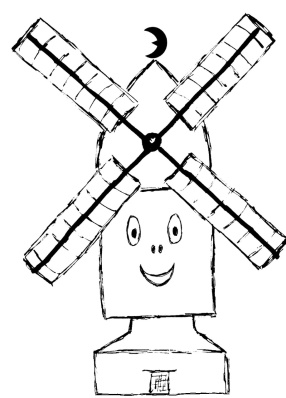 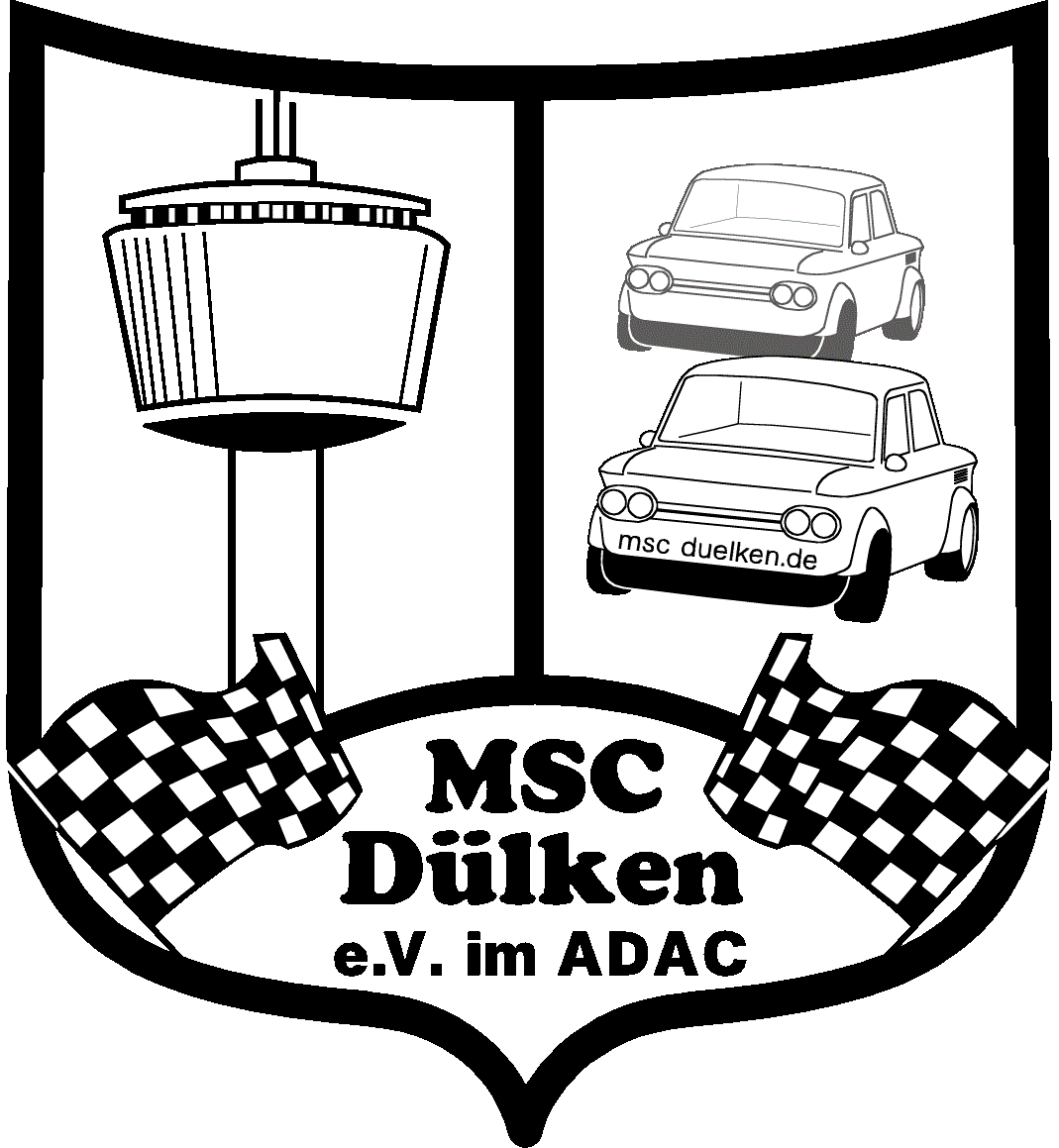 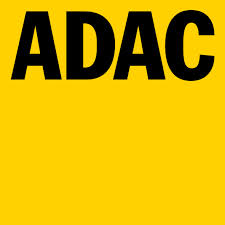 Fahrerbrief - Tourensport2. Oldtimerfahrt „Rund um die Narrenmühle“am Donnerstag, den 25. Mai 2017 im Kreis ViersenDer MSC Dülken e.V. begrüßt Sie aufs herzlichste als Teilnehmer unserer zweiten Oldtimerfahrt.Nachfolgend haben wir einige Hinweise und Informationen über die Organisation und die Aufgaben während der Veranstaltung  zusammengestellt.Wir wünschen allen Teilnehmern eine angenehme Fahrt und viel ErfolgSollten Sie während der Veranstaltung Probleme oder allgemeine Fragen haben, können Sie die Fahrtleitung unter 0170-9312218 (Ricarda Walendy) erreichen.StreckenführungGefahren wird nach kilometrierten Chinesenzeichen, wobei alle fett gedruckten Wege zwischen Punkt (Ihr Standort) und Pfeil (Fahrtrichtung) zu fahren sind. Ergänzend zu den Chinesenzeichen gibt es Hinweise in Form von Straßennamen oder Richtungsschildern.In jeder Etappe werden auch Orientierungsaufgaben nach Karte gefahren. Hierbei gilt es, die jeweils kürzeste Verbindung zum Anfang der Aufgabe und zwischen den Aufgabenteilen zu fahren. Eine eventuelle Nummerierung ist zu beachten. Hierbei gilt A =Anfang und E =Ende. Innerhalb der Aufgaben dürfen Pfeile nur einmal (dabei natürlich in Pfeilrichtung) in kompletter Länge befahren werden. Das teilweise Befahren in und entgegen der Pfeilrichtung ist jedoch erlaubt.In der ersten Etappe müssen Sie zwei Turniersportaufgaben (Geschicklichkeitsprüfungen) und eine kurze Sollzeitprüfung bewältigen, eine weitere Zeitprüfung gibt es in Etappe 2.KontrollenAuf der Fahrt werden über die gesamte Strecke nur Orientierungskontrollen (OK’s) notiert.Stempelkontrollen (SK’s) kann es in beiden Etappen geben. Sie sind an einem SK-Schild zu erkennen.Auch an den Geschicklichkeits- und Sollzeitprüfungen gibt es einen Stempel in Ihre Bordkarte.Startreihenfolge – RallyeschilderDer Start erfolgt in Reihenfolge der Startnummern  (10:00 Uhr + Startnummer). Das erste Fahrzeug startet also um 10:01 Uhr. Eine Fahrerbesprechung findet um 9:30 Uhr statt. Der Veranstalter händigt jedem Teilnehmer ein Rallyeschild mit Startnummer aus. Die Rallyeschilder sind während der gesamten Veranstaltung gut sichtbar vorne am Fahrzeug anzubringen. Die angebrachten Rallyeschilder dürfen auf keinen Fall, auch nicht teilweise, das amtliche Kennzeichen verdecken.                                                                                                                                                                      Bitte wendenBordkarten – BordbücherDie Teilnehmer sind alleine für das Vorweisen der Bordkarten an den verschiedenen Kontrollstellen und für die Richtigkeit aller Einträge verantwortlich. Die Eintragungen der Teilnehmer dürfen nicht mit Bleistift, sondern müssen mit permanentem Schreibgerät erfolgen.Die Fahrt besteht aus zwei Etappen, für die es jeweils ein gesondertes Bordbuch gibt. Die Bordbücher erhalten Sie 10 Min. vor Ihrem Start am Morgen  bzw.  Re-Start nach der Mittagspause an ZK III.Beim Eintreffen zur Mittagspause lassen Sie sich bitte die Ankunftszeit  in die Bordkarte 1 und  die  Restart-Zeit in die Bordkarte 2 eintragen. Absolvieren Sie die Geschicklichkeitsprüfung und parken anschließend Ihr Fahrzeug. Sie haben jetzt 45 Minuten Mittagspause.ZeitplanWertungDie Wertung erfolgt durch Zeitkontrollen (ZK’s), Sollzeitprüfungen, Geschicklichkeitsprüfungen sowie die Kontrolle der richtig gefahrenen Strecke durch besetzte Kontrollen (SK’s) und unbesetzte Kontrollen (OK’s).PunktetabelleFehlende/falsche Kontrollen auf der StreckeOrientierungskontrollen (OK’s)					                                                  5 Pkt.Zeitkontrollen (ZK’s), Stempelkontrollen (SK’s)						            5 Pkt.Änderungen in der Bordkarte						           je Feld	          25 Pkt.ZeitprüfungenSollzeitprüfungen bei Lichtschrankenmessung				   je 1/100 Sek.	        0,01 Pkt.Anhalten in der Halteverbotszone							             2 Pkt.Maximale Punktzahl je Zeitprüfung							             5 Pkt.Auslassen einer Prüfung								           25 Pkt.GeschicklichkeitsprüfungAbweichung zum Vorgabe- / Idealwert (außer Prüfung 4)			je cm	         0,1 Pkt.Abweichung zum Vorgabe- / Idealwert (nur Prüfung 4)			             je cm	       0,01 Pkt.Maximale Punktzahl je Prüfung								            5 Pkt.Auslassen einer Prüfung								          25 Pkt.Allgemeine WertungUnterschreiten der vorgegebenen Abschnittszeiten an ZK II und IV		je Min.	           1 Pkt.Überschreiten der vorgegebenen Abschnittszeiten an ZK II und IV von der 1. bis zur 30. Minute					             je Min.	         0,1 Pkt.von der 31. bis zur 60. Minute					             je Min.          0,5 Pkt.Überschreiten der Organisationszeit (Gesamtkarenz: 60 Min.)		  	        keine Wertung Verlust einer Bordkarte 								        keine Wertung Verstoß gegen die StVO und Veranstalterregeln 				        keine Wertung               WertungsabschnittZeitvorgabe[Std]:[Min]Streckenlänge[km]HinweisZK I (Start)                 –  ZK II (Mittag-EIN)3:0090Etappe 1ZK II (Mittag EIN)     –  ZK III (Mittag-AUS)0:45MittagspauseZK III (Mittag-AUS)  –  ZK IV (Ziel)2:3077Etappe 2